Уважаемые руководители!Управление образования Администрации Эвенкийского муниципального района напоминает, что согласно протоколу заседания постоянно действующего координационного совещания по обеспечению правопорядка в Красноярском крае (ПДКС) от 16.11.2021 № 66 и комплексного плана мероприятий по противодействию идеологии терроризма Красноярского края на 2019–2023 годы просит:обеспечивать соблюдение требований Федерального закона от 25.07.2002 №114-ФЗ «О противодействии экстремистской деятельности», в том числе в части надлежащего оснащения программными продуктами в целях фильтрации запрещенной информации в сети Интернет;во взаимодействии с Главным управлением МВД России по краю, Главным управлением ФСИН России по краю организовать в 2021/2022 учебном году проведение мероприятий по формированию законопослушного поведения несовершеннолетних;при обнаружении признаков семейного неблагополучия и проявлениях деструктивного поведения учащихся (замкнутость, депрессия, агрессия, наличие в тетрадях и учебниках рисунков с изображением фашисткой символики, иных графических изображений, неординарный внешний вид (одежда, обувь, цвет волос, стрижка, татуировки, пирсинг) незамедлительно информировать об этих случаях органы внутренних дел; проработать возможность формирования собственной внутренней системы обеспечения общественного порядка и усилить контроль доступа в помещения учреждения;продолжить выявление среди учащихся последователей идеологии вооруженных нападений на образовательные учреждения и использовать алгоритм предоставления полученной информации в правоохранительные органы (направлен ранее).Дополнительно сообщаем, что предусматривается установление личной ответственности руководителей образовательных организаций в случае неинформирования либо несвоевременное информирования министерства образования края и правоохранительных органов о наличии в учебном заведении лиц, идентифицированных (по определенным признакам) как склонных к деятельности экстремистской либо террористической направленности.Руководитель	Управления образования 		п/п				О.С. ШаповаловаИсп. Кобизкая А.Н. (39170) 31-512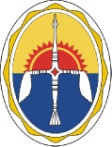  УПРАВЛЕНИЕ ОБРАЗОВАНИЯАдминистрации Эвенкийского муниципального районаКрасноярского краяул. Советская, д.2, п. Тура, Эвенкийский район, Красноярский край, 648000  Телефон:(39170) 31-457E-mail: ShapovalovaOS@tura.evenkya.ru ОГРН 1102470000467 ,       ИНН/КПП 2470000919/24700100127.01.2022г. №б/н на №______________ от ______________Руководителям ОО